Paw z masy solnej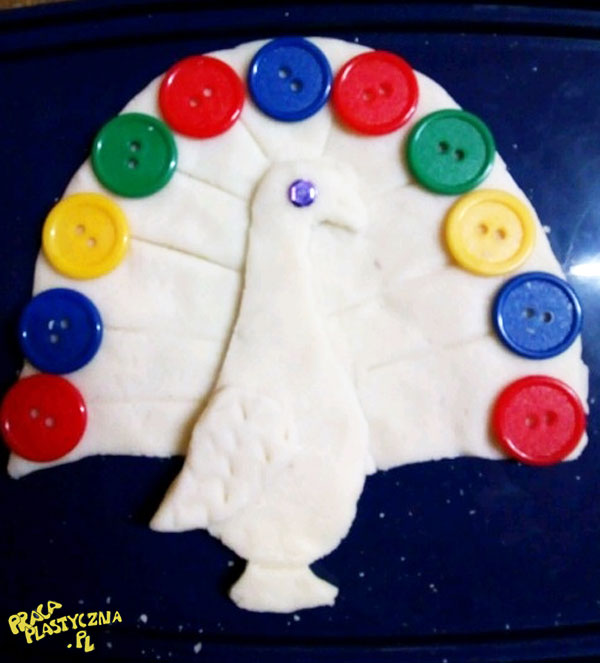 
Materiały:masa solnakolorowe guziki, cekinyWykonanie:Masę solną lepimy na szablonie wybranego zwierzęcia (lub na rozwałkowanej masie solnej układamy szablon i wycinamy kształt zwierzęcia plastikowym nożem). Zwierzęta dekorujemy kolorowymi guzikami i cekinami. Ozdoby można wykorzystać do ułożenia np. oczu, kolorowych pawich piór, grzebienia kury itp.
